Index #: 2.07 Page 9 of 11 I ~ Subject: Americans with Disabilities Act PUBLIC NOTICE The Americans with Disabilities Act prohibits discrimination against any qualified 
individual with a disability. The Tennessee Judicial Branch does not permit 
discrimination against any individual on the basis of physical or mental disability 
in accessing its judicial programs. In accordance with the Americans with 
Disabilities Act, if necessary, the Tennessee Judicial Branch will provide 
reasonable modifications in order to access all of its programs, services and 
activities to qualified individuals with disabilities. If you require a modification to access the judicial program and/or have special 
needs because of a qualified disability, you must submit a written Request for 
Modification to the Local Judicial Program ADA Coordinator listed below at least 
five (5) business days prior to the date of the judicial program, if possible. A form 
is available from the Local Judicial Program ADA Coordinator or from the 
Tennessee Judicial Program ADA Coordinator. If you need assistance, have questions or need additional information, please 
contact your Local Judicial Program ADA Coordinator: Kim Alsup – Judicial Program ADA Coordinator201 Marshall County CourthouseLewisburg, TN  37091Phone 931-359-2181 or Fax 931-359-0524Kimberlee.alsup@tncourts.govIf you need assistance, have questions or need additional information, you may 
also contact the Tennessee Judicial Program ADA Coordinator: ADA Coordinator 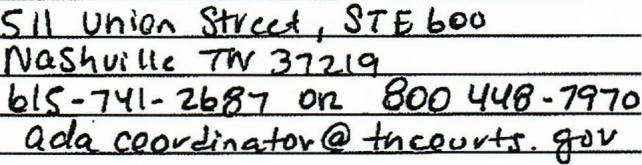 The Tennessee Judicial Branch Americans with Disabilities Act Policy 
Regarding Access to Judicial Programs, as well as a Request for Modification 
form may be found online at www.tncourts.gov.					OR                  Marshall County TN ADA Coordinator                         Don Nelson                  3301 Courthouse Annex                   Lewisburg, TN  37091                    Phone: 931-359-0567             don.nelson@marshallcountytn.com